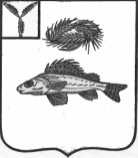 СОВЕТНОВОСЕЛЬСКОГО МУНИЦИПАЛЬНОГО ОБРАЗОВАНИЯ
ЕРШОВСКОГО МУНИЦИПАЛЬНОГО РАЙОНА САРАТОВСКОЙ ОБЛАСТИРЕШЕНИЕот   23.03.2021  г.                                                                                                       №  96-144 Об утверждении отчета об исполнении бюджета Новосельского муниципального  образования  Ершовского муниципального района Саратовской области за 2020 годНа основании статьи 51 Устава Новосельского муниципального образования Ершовского муниципального района Саратовской области, Совет Новосельского муниципального образования  РЕШИЛ:Утвердить отчет об исполнении бюджета Новосельского муниципального образования за 2020 года по доходам в сумме  11038,7 тыс. руб. ( план 10070,6 тыс. руб.), расходам 10515,1 тыс. руб.  ( план 10768,9 тыс. руб.), согласно приложению 1,2,3.4.Настоящее решение  обнародовать и разместить на официальном сайте Новосельского муниципального образования в сети Интернет.Глава Новосельского                                                                                                                                                муниципального  образования:                                                            И.П.ПроскурнинаПриложение № 1                                                                                     Приложение № 2 к решению                                                                                      Совета Новосельского МО Ершовского                                                                                     муниципального района Саратовской областиот 18.12.2019 года  № 59-96Поступление собственных доходов и межбюджетных трансфертов из областного       бюджета и бюджета Ершовского муниципального района Саратовской области в   бюджет   Новосельского муниципального образования Ершовского муниципального района  Саратовской области на 2020 год                  1.2 Приложение № 2                                                                                           Приложение № 3 к решению							        Совета  Новосельского МО   Ершовского                                                                                                                                                муниципального района Саратовской области					                    от 18.12.2019 г № 59-96Распределение бюджетных ассигнований по разделам, подразделам, целевымстатьям  и видам расходов  классификации расходов бюджета  Новосельского муниципального образования Ершовского муниципального района Саратовской области  на 2020 год            1.3. Приложение № 3                                                                                           Приложение № 4 к решению							       Совета Новосельского МО  Ершовского                                                                                           муниципального района Саратовской области                                     	                                                     от 18.12.2019 г.№ 59-96Ведомственная структура расходов бюджета Новосельского муниципального образования                  Ершовского муниципального района Саратовской области на 2020 год                  1.4.Приложение № 4                                                                                                         Приложение № 5 к решению							       Совета Новосельского МО  Ершовского                                                                                           муниципального района Саратовской области                                     	                                                     от 18.12.2019 г. № 59-96 Распределение бюджетных ассигнований по целевым статьям муниципальных программ по группам и подгруппам видов расходов классификации расходов бюджета Новосельского муниципального образования Ершовского муниципального района Саратовской области на 2020 год1.5.Приложение 5 Приложение № 6  к решению Совета
      Новосельского МО Ершовского                                                                                                                          муниципального района          Саратовской области от  18.12.2019 г. № 59-96Источники финансирования дефицита бюджета Новосельского муниципального образования Ершовского муниципального  района Саратовской области на 2020 год1.7.Настоящее решение  подлежит обнародованию и размещению на официальном сайте администрации Ершовского муниципального района  в сети Интернет.Глава Новосельского МО:                                                         И.П.ПроскурнинаКод бюджетной классификации РФНаименование доходовСумма      Факт        %(тыс.         испол.     исп.руб.)000 100 00000 00 0000 000НАЛОГОВЫЕ И НЕНАЛОГОВЫЕ ДОХОДЫ5655,8     6647,4    117,5НАЛОГОВЫЕ ДОХОДЫ4342,0     5330,5    122,7000 101 00000 00 0000 000Налоги на прибыль, доходы1740,0    1971,5    113,3000 101 02000 01 0000 110 Налог на доходы физических лиц1740,0    1971,5   113,3000 105 00000 00 0000 000Единый сельскохозяйственный налог1061,9    1342,7    164,4000 105 03010 01 0000 110Единый сельскохозяйственный налог1061,9    1342,7    164,4000 106 00000 00 0000 110Налоги на имущество1540,1    2010,0     130,5000 106 01030 10 0000 110Налог на имущество физических лиц280,5      293,0       104,4000 106 06000 10 0000 110Земельный налог1259,6    1717,0     136,3000 108 00000 00 0000 110Госпошлина, сборы                6,3           0,0000 108 04020 01 0000 110Госпошлина за совершение  нотариальных действий                6,3            0,0НЕНАЛОГОВЫЕ ДОХОДЫ1313,8   1316,9      100,0000 111 00000 00 0000 000Доходы от использования имущества, находящегося в государственной и муниципальной собственности251,1     251,2        100,0000 111 05000 00 0000 120Доходы, полученные в виде арендной либо иной платы за передачу в возмездное пользование государственного и муниципального имущества (за исключением имущества автономных учреждений, а также имущества гос-ных и МУП, в т.ч. казенных)251,1    251,2         100,0717 111 05035 10 0000 120Доходы от сдачи в аренду имущества, находящегося в оперативном управлении органов управления сельских поселений и созданных ими учреждений ( за исключением имущества муниципальных бюджетных и автономных учреждений)251,1   251,2          100,0000 114 00000 00 0000 00Доходы от продажи материальных и нематериальных активов1062,7    1062,7   100,0000 114 02053 10 0000 410Доходы от реализации иного имущества, находящегося в собственности поселений( за исключением имущества муниципальных бюджетных и автономных учреждений, а также имущества муниципальных унитарных предприятий, в том числе казенных), в части реализации основных средств по указанному имуществу1062,7   1062,7    100,0000 116 00000 00 0000 000Штрафы, санкции, возмещение ущерба          3,0             0000 116 02020 02 0000 140 Денежные взыскания (штрафы0, установленные законами субъектов РФ за несоблюдении муниципальных правовых актов, зачисляемые в бюджеты поселений               3,0              0ИТОГО ДОХОДОВ5655,8  6647,4     117,5000 200 00000 00 0000 000Безвозмездные поступления4414,8    4391,3    99,5000 202 00000 00 0000 000Безвозмездные поступления от других бюджетов бюджетной системы Российской Федерации4178,5   4178,0    99,9000 202 10000 00 0000 000Дотации бюджетам субъектов Российской Федерации и муниципальных образований157,5   157,5          100,0000 202 16001 00 0000 000Дотации на выравнивание бюджетной обеспеченности157,5   157,5          100,0717 202 16001 10 0002 150-дотация бюджетам сельских поселений на выравнивание бюджетной обеспеченности за счёт субвенций из областного бюджета157,5   157,5          100,0000 202 20000 00 0000 150                               Субсидии бюджетам бюджетной системы Российской Федерации1562,3   1562,3      100,0717 202 25576  10 0000 150 Субсидии бюджетам сельских поселений на обеспечение комплексного развития сельских территорий 940,3   940,3         100,0717 202 29999 10 0073 150Субсидии бюджетам сельских поселений области на реализацию проектов развития муниципальных образований области, основанных на местных инициативах622,0    622,0         100,0000 202 30000 00 0000 150Субвенции бюджетам субъектов Российской Федерации и муниципальных образований227,3    227,3         100,0000 202 35118 00 0000 150Субвенции бюджетам на осуществление первичного воинского учета на территориях, где отсутствуют военные комиссариаты227,3    227,3         100,0717 202 35118 10 0000 150-субвенции бюджетам сельских поселений на осуществление первичного воинского учета на территориях, где отсутствуют военные комиссариаты 227,3    227,3         100,0000 202 40000 00 0000 150Иные межбюджетные трансферты всего 2231,4   2230,9      99,9000 202 40014 00 0000 150Межбюджетные трансферты, передаваемые бюджетам сельских поселений из бюджета муниципального района на осуществление части полномочий по решению вопросов местного значения в соответствии с заключенными соглашениями2231,4   2230,9      99,9717 202 40014 10 0013 150Межбюджетные трансферты, передаваемые бюджетам  сельских поселений из бюджета муниципального района на осуществление части полномочий по решению вопросов местного значения в соответствии с заключенными соглашениями по дорожной деятельности в отношении дорог местного значения в границах населенных пунктов муниципального образования2231,4   2230,9      99,9000 204 00000 00 0000 000Безвозмездные поступления88,9         88,9      100,0000 204 05000 10 0000 000Безвозмездные поступления от негосударственных организаций в бюджеты сельских поселений88,9         88,9      100,0717 204 05099 10 0073 150Прочие безвозмездные  поступления от негосударственных организаций в бюджеты сельских поселений88,9         88,9        100,0000 207 00000 00 0000 000Прочие безвозмездные перечисления147,4      124,4        84,4000 207 05030 10 0000 150Прочие безвозмездные поступления бюджеты сельских поселений103,0      80,0         77,6  717 207 05030 10 0073 150Прочие безвозмездные перечисления в бюджеты сельских поселений44,4        44,4         100,0ВСЕГО ДОХОДОВ10070,6  11038,7   109,6  Превышение доходов над расходами                                         (-дефицит, + профицит)-698,3 Источники внутреннего  финансового дефицита698,3РазделПодразделЦелеваястатьяВидрасходовСумма(тыс. руб.)Сумма(тыс. руб.)Сумма(тыс. руб.)Сумма(тыс. руб.)Сумма(тыс. руб.)Факт. Испол.Факт. Испол.Факт. Испол.Факт. Испол.Факт. Испол.%испол.Обще государственные вопросы01004151,34151,34151,34151,34151,34017,64017,64017,64017,64017,696,7Функционирование высшего должностного лица субъекта Российской Федерации и муниципального образования0102939,5939,5939,5939,5939,5939,4939,4939,4939,4939,499,9Выполнение функций органами местного самоуправления0102410 00 00000939,5939,5939,5939,5939,5939,4939,4939,4939,4939,499,9Обеспечение деятельности представительного органа местного самоуправления0102411 00 00000939,5939,5939,5939,5939,5939,4939,4939,4939,4939,499,9Расходы на обеспечение деятельности главы муниципального образования0102411 00 02000939,5939,5939,5939,5939,5939,4939,4939,4939,4939,499,9Расходы на выплаты персоналу в целях обеспечения выполнения функций государственными (муниципальными) органами, казенными учреждениями0102411 00 02000100939,5939,5939,5939,5939,5939,4939,4939,4939,4939,499,9Расходы на выплаты персоналу государственных (муниципальных) органов0102411 00 02000120939,5939,5939,5939,5939,5939,4939,4939,4939,4939,499,9Функционирование законодательных (представительных) органов государственной власти и представительных органов муниципальных образований01033,83,83,83,83,82,52,52,52,52,565,7Выполнение функций органами местного самоуправления0103410 00 000003,83,83,83,83,82,52,52,52,52,565,7Обеспечение деятельности представительного органа местного самоуправления0103411 00 000003,83,83,83,83,82,52,52,52,52,565,7Расходы на обеспечение функций центрального аппарата0103411 00 022003,83,83,83,83,82,52,52,52,52,565,7Иные бюджетные ассигнования0103411 00 022008003,83,83,83,83,82,52,52,52,52,565,7Уплата налогов, сборов и иных платежей0103411 00 022008503,83,83,83,83,83,83,83,83,83,865,7Функционирование Правительства Российской Федерации, высших исполнительных органов государственной власти субъектов Российской Федерации, местных администраций01043096,93096,93096,93096,93096,93012,73012,73012,73012,73012,797,3Выполнение функций органами местного самоуправления0104410 00 000003054,33054,33054,33054,33054,32970,12970,12970,12970,12970,197,3Обеспечение деятельности органов исполнительной власти0104413 00 000003054,33054,33054,33054,33054,32970,12970,12970,12970,12970,197,3Расходы на обеспечение функций центрального аппарата0104413 00 022002949,12949,12949,12949,12949,12868,12868,12868,12868,12868,197,3Расходы на выплаты персоналу в целях обеспечения выполнения функций государственными (муниципальными) органами, казенными учреждениями.0104413 00 022001002589,92589,92589,92589,92589,92568,82568,82568,82568,82568,899,2Расходы на выплаты персоналу государственных (муниципальных) органов0104413 00 022001202589,92589,92589,92589,92589,92568,82568,82568,82568,82568,899,2Закупка товаров, работ и услуг для государственных (муниципальных) нужд0104413 00 02200200356,0356,0356,0356,0356,0296,1296,1296,183,283,283,2Иные закупки товаров, работ и услуг для обеспечения государственных (муниципальных) нужд0104413 00 02200240356,0356,0356,0356,0356,0296,1296,1296,183,283,283,2Иные бюджетные ассигнования0104413 00 022008003,23,23,23,23,23,23,23,2100,0100,0100,0Уплата налогов, сборов и иных платежей0104413 00 022008503,23,23,23,23,23,23,23,2100,0100,0100,0Уплата земельного налога, налога на имущество  и транспортного налога органами местного самоуправления0104413 00 06100105,2105,2105,2105,2105,2102,0102,0102,096,996,996,9Иные бюджетные ассигнования0104413 00 06100800105,2105,2105,2105,2105,2102,0102,0102,096,996,996,9Уплата налогов, сборов и иных платежей0104413 00 06100850105,2105,2105,2105,2105,2102,0102,0102,096,996,996,9Предоставление межбюджетных трансфертов 0104960 00 0000042,642,642,642,642,642,642,642,6100,0100,0100,0Предоставление межбюджетных трансфертов из бюджетов поселений0104961 00 0000042,642,642,642,642,6   42,6   42,6   42,6100,0100,0100,0Межбюджетные трансферты, передаваемые бюджетам муниципальных районов из бюджетов поселений на осуществление части полномочий по решению вопросов местного значения соответствии с заключёнными соглашениями в части формирования и исполнения бюджетов поселений0104961 00 0301042,642,642,642,642,642,642,642,6100,0100,0100,0Межбюджетные трансферты0104961 00 0301050042,642,642,642,642,642,642,642,6100,0100,0100,0Иные межбюджетные трансферты0104961 00 0301054042,642,642,642,642,642,642,642,6100,0100,0100,0Резервные фонды011100000000000Программа муниципального образования011100000000000Развитие муниципального  управления Новосельского муниципального образования до 2021 года0111770 00 0000000000000000подпрограмма « Управление муниципальными финансами в муниципальном образовании»0111773 010000000000000000Управление резервными средствами0111773 010000100000000000Средства, выделяемые из резервного фонда муниципального образования0111773 010000100000000000Иные бюджетные ассигнования0111773 010000180000000000000Резервные средства0111773 010000187000000000000Другие общегосударственные вопросы0113111,1111,1111,1111,1111,163,063,063,063,056,756,7Мероприятия в сфере приватизации и продажи государственного (муниципального) имущества муниципальных образований0113440 00 00000101,1101,1101,1101,1101,153,053,053,053,052,452,4Оценка недвижимости, признание прав и регулирование отношений по государственной (муниципальной) собственности0113440 00 06600101,1101,1101,1101,1101,153,053,053,053,052,452,4Закупка товаров, работ и услуг для государственных (муниципальных) нужд011344 0 00 06600200101,1101,1101,1101,1101,153,053,053,053,052,452,4Иные закупки товаров, работ и услуг для обеспечения государственных (муниципальных) нужд011344 0 00 06600240101,1101,1101,1101,1101,153,053,053,053,052,452,4Расходы по исполнению отдельных обязательств0113990 00 0000010,010,010,010,010,010,010,010,010,0100,0100,0Внепрограммные мероприятия0113993 00 0000010,010,010,010,010,010,010,010,010,0100,0100,0Внепрограммные мероприятия в сфере общегосударственных вопросов0113993 00 1010010,010,010,010,010,010,010,010,010,0100,0100,0Иные бюджетные ассигнования0113993 00 1010080010,010,010,010,010,010,010,010,010,0100,0100,0Уплата налогов, сборов и иных платежей0113993 00 1010085010,010,010,010,010,010,010,010,010,0100,0100,0Национальная оборона0200227,3227,3227,3227,3227,3227,3227,3227,3227,3100,0100,0Мобилизационная и вневойсковаяподготовка0203227,3227,3227,3227,3227,3227,3227,3227,3227,3100,0100,0Осуществление переданных полномочий  РФ0203900 00 00000227,3227,3227,3227,3227,3227,3227,3227,3227,3100,0100,0Осуществление переданных полномочий  РФ за счет субвенций из федерального бюджета0203902 00 00000227,3227,3227,3227,3227,3227,3227,3227,3227,3100,0100,0Осуществление первичного воинского учета на территории, где отсутствуют военные комиссариаты020390 2 00 51180227,3227,3227,3227,3227,3227,3227,3227,3227,3100,0100,0Расходы на выплаты персоналу в целях обеспечения выполнения функций государственными (муниципальными) органами, казенными учреждениями.0203902 00 51180100223,3223,3223,3223,3223,3223,3223,3223,3223,3100,0100,0Расходы на выплаты персоналу государственных (муниципальных) органов0203902 00 51180120223,3223,3223,3223,3223,3223,3223,3223,3100,0100,0100,0Закупка товаров, работ и услуг для государственных (муниципальных) нужд0203902 00 511802004,04,04,04,04,04,04,04,0100,0100,0100,0Иные закупки товаров, работ и услуг для обеспечения государственных (муниципальных) нужд0203902 00 511802404,04,04,04,04,04,04,04,0100,0100,0100,0Национальная безопасность и правоохранительная деятельность030000000000000Обеспечение пожарной безопасности031000000000000Программа муниципального образования031000000000000Защита населения и территории от чрезвычайных ситуаций, обеспечение пожарной безопасности в муниципальном образовании на 2019-2021 годы0310820 00 0000000000000000подпрограмма « Обеспечение первичных мер пожарной безопасности на территории муниципального образования»0310821 00 0110000000000000Закупка товаров, работ и услуг для обеспечения государственных (муниципальных) нужд0310821 00 0110020000000000000Иные закупки товаров, работ и услуг для обеспечения государственных (муниципальных) нужд0310821 00 0110024000000000000Национальная экономика04002231,42231,42231,42230,92230,92230,92230,92230,999,999,999,9Дорожное хозяйство (дорожные фонды)04092231,42231,42231,42230,92230,92230,92230,92230,999,999,999,9Программа муниципального образования04092231,42231,42231,42230,92230,92230,92230,92230,999,999,999,9Развитие транспортной системы на территории муниципального образования до 2021 года0409780 00 000002231,42231,42231,42230,92230,92230,92230,92230,999,999,999,9Межбюджетные трансферты, передаваемые бюджетам  сельских поселений из бюджета муниципального района на осуществление части полномочий по решению вопросов местного значения в соответствии с заключенными соглашениями по дорожной деятельности в отношении дорог местного значения в границах населенных пунктов муниципального образования0409781 00 1010025,025,025,024,824,824,824,824,899,099,099,0подпрограмма « Повышение безопасности дорожного движения на территории муниципального образования0409781 00 1010025,025,025,025,025,025,024,824,824,899,099,0Закупка товаров, работ и услуг для обеспечения государственных (муниципальных) нужд0409781 00 1010020025,025,025,025,025,025,024,824,824,899,099,0Иные закупки товаров, работ и услуг для обеспечения государственных (муниципальных) нужд0409781 00 1010024025,025,025,025,025,025,024,824,824,899,099,0Межбюджетные трансферты, передаваемые бюджетам  сельских поселений из бюджета муниципального района на осуществление части полномочий по решению вопросов местного значения в соответствии с заключенными соглашениями по дорожной деятельности в отношении дорог местного значения в границах населенных пунктов муниципального образования0409782 00 104002206,42206,42206,42206,42206,42206,42206,12206,12206,199,999,9подпрограмма «Капитальный ремонт, ремонт и содержание автомобильных дорог местного значения в границах населенных пунктов муниципального образования»0409782 00 104102206,42206,42206,42206,42206,42206,42206,12206,12206,199,999,9Закупка товаров, работ и услуг для государственных (муниципальных) нужд0409782 00 104102002206,42206,42206,42206,42206,42206,42206,12206,12206,199,999,9Иные закупки товаров, работ и услуг для обеспечения государственных (муниципальных) нужд0409782 00 104102402206,42206,42206,42206,42206,42206,42206,12206,12206,199,999,9Жилищно-коммунальное хозяйство05004094,84094,84094,84094,84094,84094,83983,33983,33983,397,397,3Коммунальное  хозяйство05021789,41789,41789,41789,41789,41789,41705,81705,81705,895,395,3Программа муниципального образования05021789,41789,41789,41789,41789,41789,41705,81705,81705,895,395,3Обеспечение населения доступным жильем и развитие жилищной коммунальной инфраструктуры муниципального образования до 2021 года0502720 00 000001789,41789,41789,41789,41789,41789,41705,81705,81705,895,395,3подпрограмма « Обеспечение населения муниципального образования водой питьево- хозяйственного назначения»0502726 00 000001789,41789,41789,41789,41705,81705,81705,895,395,395,395,3Обеспечение населения муниципального образования водой питьево – хозяйственного назначения0502726 00 01100900,8900,8900,8900,8817,2817,2817,282,582,582,582,5Закупка товаров, работ  и услуг для государственных (муниципальных) нужд0502726 00 01100200900,8900,8900,8900,8817,2817,2817,282,582,582,582,5Иные закупки товаров, работ и услуг для государственных  ( муниципальных) нужд0502726 00 01100240900,8900,8900,8900,8817,2817,2817,282,582,582,582,5Реализация проектов развития муниципальных образований области, основанных на местных инициативах, за счет субсидий из областного бюджета0502726 00 72100622,0622,0622,0622,0622,0622,0622,0100,0100,0100,0100,0Закупка товаров, работ и услуг для государственных (муниципальных) нужд0502726 00 72100200622,0622,0622,0622,0622,0622,0622,0100,0100,0100,0100,0Иные закупки товаров, работ и услуг для обеспечения государственных (муниципальных) нужд0502726 00 72100240622,0622,0622,0622,0622,0622,0622,0100,0100,0100,0100,0Реализация проектов развития муниципальных образований области, основанных на местных инициативах, за счет средств местного бюджета (за исключением безвозмездных поступлений добровольных взносов, пожертвований от физических и юридических лиц)0502726 00 S2110133,3133,3133,3133,3133,3133,3133,3100,0100,0100,0100,0Закупка товаров, работ и услуг для государственных (муниципальных) нужд0502726 00 S2110200133,3133,3133,3133,3133,3133,3133,3100,0100,0100,0100,0Иные закупки товаров, работ и услуг для обеспечения государственных (муниципальных) нужд0502726 00 S2110240133,3133,3133,3133,3133,3133,3133,3100,0100,0100,0100,0Реализация проектов развития муниципальных образований области, основанных на местных инициативах, за счет средств местного бюджета в части безвозмездных поступлений добровольных взносов, пожертвований от физических лиц0502726 00 S212044,444,444,444,444,444,444,4100,0100,0100,0100,0Закупка товаров, работ и услуг для государственных (муниципальных) нужд0502726 00 S212020044,444,444,444,444,444,444,444,444,4100,0100,0Иные закупки товаров, работ и услуг для обеспечения государственных (муниципальных) нужд0502726 00 S212024044,444,444,444,444,444,444,444,444,4100,0100,0Реализация проектов развития муниципальных образований области, основанных на местных инициативах, за счёт средств местного бюджета в части безвозмездных поступлений добровольных взносов, пожертвований от юридических лиц0502726 00 S213088,988,988,988,988,988,988,988,988,9100,0100,0Закупка товаров, работ и услуг для государственных (муниципальных) нужд0502726 00 S213020088,988,988,988,988,988,988,988,988,9100,0100,0Иные закупки товаров, работ и услуг для обеспечения государственных (муниципальных) нужд0502726 00 S213024088,988,988,988,988,988,988,988,988,9100,0100,0Благоустройство05032305,42305,42305,42277,52277,52277,52277,52277,52277,598,898,8Программа муниципального образования0503962,1962,1962,1934,2934,2934,2934,2934,2934,297,197,1Благоустройство на территории  муниципального  образования до 2021 года0503840 00 00000962,1962,1962,1934,2934,2934,2934,2934,2934,297,197,1подпрограмма « Уличное освещение»0503 840 0001111379,6379,6379,6352,1352,1352,1352,1352,1352,192,792,7Закупка товаров, работ и услуг для государственных (муниципальных) нужд0503840 0001111200379,6379,6379,6352,1352,1352,1352,1352,1352,192,792,7Иные закупки товаров, работ и услуг для обеспечения государственных (муниципальных) нужд0503840 0001111240379,6379,6379,6352,1352,1352,1352,1352,1352,192,792,7подпрограмма «Развитие благоустройства на территории муниципального образования»0503840 00 01113582,5582,5582,5582,1582,1582,1582,1582,1582,199,999,9Закупка товаров, работ и услуг для государственных ( муниципальных ) нужд0503840 00 01113200582,5582,5582,5582,1582,1582,1582,1582,1582,199,999,9Иные закупки товаров, работ и услуг для обеспечения государственных ( муниципальных ) нужд0503840 00 01113240582,5582,5582,5582,1582,1582,1582,1582,1582,199,999,9Программа муниципального образования05031343,31343,31343,31343,31343,31343,31343,31343,31343,3100,0100,0Комплексное развитие сельских территорий на 2020-2025 годы0503890 00 000001343,31343,31343,31343,31343,31343,31343,31343,31343,3100,0100,0 подпрограмма « Создание и развитие инфраструктуры на сельских территориях»0503891 00  000001343,31343,31343,31343,31343,31343,31343,31343,31343,3100,0100,0Обеспечение комплексного развития сельских территорий ( благоустройство сельских территорий)0503891 02 L5766940,3940,3940,3940,3940,3940,3940,3940,3940,3100,0100,0Закупка товаров, работ и услуг для государственных (муниципальных) нужд0503891 02 L5766200940,3940,3940,3940,3940,3940,3940,3940,3940,3100,0100,0Иные закупки товаров, работ и услуг для обеспечения государственных (муниципальных) нужд0503891 02 L5766240940,3940,3940,3940,3940,3940,3940,3940,3940,3100,0100,0Обеспечение комплексного развития сельских территорий ( благоустройство сельских территорий) за счет средств местного бюджета)0503891 020 1100403,0403,0403,0403,0403,0403,0403,0403,0403,0100,0100,0Закупка товаров, работ и услуг для государственных (муниципальных) нужд0503891 02 01100200403,0403,0403,0403,0403,0403,0403,0403,0403,0100,0100,0Иные закупки товаров, работ и услуг для обеспечения государственных (муниципальных) нужд0503891 02 01100240403,0403,0403,0403,0403,0403,0403,0403,0403,0100,0100,0Социальная политика100062,862,854,754,754,754,754,754,754,787,187,1Пенсионное обеспечение100162,862,854,754,754,754,754,754,754,787,187,1Программа муниципального образования100162,862,854,754,754,754,754,754,754,787,187,1Социальная поддержка и социальное обслуживание граждан муниципального образования до 2021 года1001800 00 0000062,862,854,754,754,754,754,754,754,787,187,1подпрограмма « Социальная поддержка граждан»1001802 010000062,862,854,754,754,754,754,754,754,787,187,1Доплаты к пенсиям муниципальным служащим1001802 010111162,862,854,754,754,754,754,754,754,787,187,1Социальное обеспечение и иные выплаты населению1001802 010111130062,862,854,754,754,754,754,754,754,787,187,1Публичные нормативные социальные выплаты гражданам1001802 010111131062,862,854,754,754,754,754,754,754,787,187,1Обслуживание государственного  и муниципального долга13001,31,31,31,31,31,31,31,31,3100,0100,0Обслуживание государственного внутреннего и муниципального долга13011,31,31,31,31,31,31,31,31,3100,0100,0Программа  муниципального образования13011,31,31,31,31,31,31,31,31,3100,0100,0Развитие муниципального управления муниципального образования до 2021 года1301770 00 000001,31,31,31,31,31,31,31,31,3100,0100,0Подпрограмма « Управление муниципальными финансами в муниципальном образовании»1301773 01 000001,31,31,31,31,31,31,31,31,3100,0100,0Управление долговыми обязательствами муниципального образования1301773 01 000021,31,31,31,31,31,31,31,31,3100,0100,0Процентные платежи по муниципальному долгу муниципального образования1301773 01 000021,31,31,31,31,31,31,31,31,3100,0100,0Обслуживание государственного (муниципального ) долга1301773 01 000027001,31,31,31,31,31,31,31,31,3100,0100,0Обслуживание муниципального долга1301773 01 000027301,31,31,31,31,31,31,31,31,3100,0100,0Всего расходов:10768,910515,110515,110515,110515,110515,110515,110515,110515,197,697,6Кодглавногораспоря-дителяРазделПодразделЦелеваястатьяВидрасходовСумма(тыс. руб.)Сумма(тыс. руб.)Сумма(тыс. руб.)Сумма(тыс. руб.)Фактиспол.Фактиспол.%испол.%испол.%испол.%испол.%испол.Совет Новосельского  МО739943,3943,3943,3943,3941,9941,999,899,899,899,899,8Общегосударственные вопросы7390100939,5939,5939,5939,5939,4939,499,999,999,999,999,9Функционирование высшего должностного лица субъекта Российской Федерации и муниципального образования7390102939,5939,5939,5939,5939,4939,499,999,999,999,999,9Выполнение функций органами местного самоуправления7390102410 00 00000939,5939,5939,5939,5939,4939,499,999,999,999,999,9Обеспечение деятельности представительного органа местного самоуправления7390102411 00 00000939,5939,5939,5939,5939,4939,4939,4939,499,999,999,9Расходы на обеспечение деятельности главы муниципального образования7390102411 00 02000939,5939,5939,5939,5939,4939,4939,4939,499,999,999,9Расходы на выплаты персоналу в целях обеспечения выполнения функций государственными (муниципальными) органами, казенными учреждениями.7390102411 00 02000100939,5939,5939,5939,5939,4939,4939,4939,499,999,999,9Расходы на выплаты персоналу государственных (муниципальных) органов7390102411 00 02000120939,5939,5939,5939,5939,4939,4939,4939,499,999,999,9Функционирование законодательных (представительных) органов государственной власти и представительных органов муниципальных образований73901033,83,83,83,82,52,52,52,565,765,765,7Выполнение функций органами местного самоуправления7390103410 00 000003,83,83,83,82,52,52,52,565,765,765,7Обеспечение деятельности представительного органа местного самоуправления7390103411 00 000003,83,83,83,82,52,52,52,565,765,765,7Расходы на обеспечение функций центрального аппарата7390103411 00 022003,83,83,83,82,52,52,52,565,765,765,7Иные бюджетные ассигнования7390103411 00 022008003,83,83,83,82,52,52,52,565,765,765,7Уплата налогов, сборов и иных платежей7390103411 00 022008503,83,83,83,82,52,52,52,565,765,765,7Администрация Новосельского  МО7179825,69825,69825,69825,69573,29573,29573,29573,297,497,497,4Общегосударственные вопросы71701003208,03208,03208,03208,03075,73075,73075,73075,795,895,895,8Функционирование Правительства Российской Федерации, высших исполнительных органов государственной власти субъектов Российской Федерации, местных администраций71701043096,93096,93096,93096,93012,73012,73012,73012,797,397,397,3Выполнение функций органами местного самоуправления7170104410 00 000003054,33054,33054,33054,32970,12970,12970,12970,197,397,397,3Обеспечение деятельности органов исполнительной власти7170104413 00 000003054,33054,33054,33054,32970,12970,12970,12970,197,397,397,3Расходы на обеспечение функций центрального аппарата7170104413 00 022002949,12949,12949,12949,12868,12868,12868,12868,197,397,397,3Расходы на выплаты персоналу в целях обеспечения выполнения функций государственными (муниципальными) органами, казенными учреждениями.7170104413 00 022001002589,92589,92589,92589,92568,82568,82568,82568,899,299,299,2Расходы на выплаты персоналу государственных (муниципальных) органов7170104413 00 022001202589,92589,92589,92589,92568,82568,82568,82568,82568,82568,899,2Закупка товаров, работ и услуг для государственных (муниципальных) нужд7170104413 00 02200200356,0356,0356,0356,0296,1296,1296,1296,1296,1296,183,2Иные закупки товаров, работ и услуг для обеспечения государственных (муниципальных) нужд7170104413 00 02200240356,0356,0356,0356,0296,1296,1296,1296,1296,1296,183,2Иные бюджетные ассигнования7170104413 00 022008003,23,23,23,23,23,23,23,23,23,2100,0Уплата налогов, сборов и иных платежей7170104413 00 022008503,23,23,23,23,23,23,23,23,23,2100,0Уплата земельного налога, налога на имущество  и транспортного налога органами местного самоуправления7170104413 00 06100105,2105,2105,2105,2102,0102,0102,0102,0102,0102,096,9Иные бюджетные ассигнования7170104413 00 06100800105,2105,2105,2105,2102,0102,0102,0102,0102,0102,0100,0Уплата налогов, сборов и иных платежей7170104413 00 06100850105,2105,2105,2105,2102,0102,0102,0102,0102,0102,0100,0Предоставление межбюджетных трансфертов 7170104960 00 0000042,642,642,642,642,642,642,642,642,642,6100,0Предоставление межбюджетных трансфертов из бюджетов поселений7170104961 00 0000042,642,642,642,6   42,6   42,6   42,6   42,6   42,6   42,6100,0Межбюджетные трансферты, передаваемые бюджетам муниципальных районов из бюджетов поселений на осуществление части полномочий по решению вопросов местного значения соответствии с заключёнными соглашениями в части формирования и исполнения бюджетов поселений7170104961 00 0301042,642,642,642,642,642,642,642,642,642,6100,0Межбюджетные трансферты7170104961 00 0301050042,642,642,642,642,642,642,642,642,642,6100,0Иные межбюджетные трансферты7170104961 00 0301054042,642,642,642,642,642,642,642,642,642,6100,0Резервные фонды717   01119,09,09,09,00000000Программа муниципального образования717   01119,09,09,09,00000000Развитие муниципального  управления Новосельского муниципального образования до 2021 года717   0111770 00 000009,09,09,09,00000000подпрограмма « Управление муниципальными финансами в муниципальном образовании»7170111773 01000009,09,09,09,00000000Управление резервными средствами7170111773 01000019,09,09,09,00000000Средства, выделяемые из резервного фонда муниципального образования7170111773 01000019,09,09,09,00000000Иные бюджетные ассигнования7170111773 01000018009,09,09,000000000Резервные средства7170111773 01000018709,09,09,000000000Другие общегосударственные вопросы7170113111,1111,1111,163,063,063,063,063,063,056,756,7Мероприятия в сфере приватизации и продажи государственного (муниципального)  имущества муниципальных образований7170113440 00 00000101,1101,1101,153,053,053,053,053,053,052,452,4Оценка недвижимости, признание прав и регулирование отношений по государственной (муниципальной) собственности7170113440 00 06600101,1101,1101,153,053,053,053,053,053,052,452,4Закупка товаров, работ и услуг для государственных (муниципальных) нужд7170113440 00 06600200101,1101,1101,153,053,053,053,053,053,052,452,4Иные закупки товаров, работ и услуг для государственных  (муниципальных ) нужд7170113440 00 06600240101,1101,1101,153,053,053,053,053,053,052,452,4Расходы по исполнению отдельных обязательств7170113990 00 0000010,010,010,010,010,010,010,010,010,0100,0100,0Внепрограммные мероприятия7170113993 00 0000010,010,010,010,010,010,010,010,010,0100,0100,0Внепрограммные мероприятия в сфере общегосударственных вопросов7170113993 00 1010010,010,010,010,010,010,010,010,010,0100,0100,0Иные бюджетные ассигнования7170113993 00 1010080010,010,010,010,010,010,010,010,010,0100,0100,0Уплата налогов, сборов и иных платежей7170113993 00 1010085010,010,010,010,010,010,010,010,010,0100,0100,0Национальная оборона717  02 00227,3227,3227,3227,3227,3227,3227,3227,3227,3100,0100,0Мобилизационная и вневойсковая подготовка7170203227,3227,3227,3227,3227,3227,3227,3227,3227,3100,0100,0Осуществление переданных полномочий  РФ7170203900 00 00000227,3227,3227,3227,3227,3227,3227,3227,3227,3100,0100,0Осуществление переданных полномочий  РФ за счет субвенций из федерального бюджета7170203902 00 00000227,3227,3227,3227,3227,3227,3227,3227,3227,3100,0100,0Осуществление первичного воинского учета на территории, где отсутствуют военные комиссариаты7170203902 00 51180227,3227,3227,3227,3227,3227,3227,3227,3227,3100,0100,0Расходы на выплаты персоналу в целях обеспечения выполнения функций государственными (муниципальными) органами, казенными учреждениями.7170203902 00 51180100223,3223,3223,3223,3223,3223,3223,3223,3223,3100,0100,0Расходы на выплаты персоналу государственных (муниципальных) органов7170203902 00 51180120223,3223,3223,3223,3223,3223,3223,3100,0100,0100,0100,0Закупка товаров, работ и услуг для государственных (муниципальных) нужд7170203902 00 511802004,04,04,04,04,04,04,0100,0100,0100,0100,0Иные закупки товаров, работ и услуг для обеспечения государственных (муниципальных) нужд7170203902 00 511802404,04,04,04,04,04,04,0100,0100,0100,0100,0Национальная безопасность и правоохранительная деятельность 717030000000000000Обеспечение пожарной безопасности717031000000000000Программа муниципального образования717031000000000000Защита населения и территории от чрезвычайных ситуаций, обеспечение пожарной безопасности в муниципальном образовании до 2021 года7170310820 00 0000000000000000подпрограмма « Обеспечение первичных мер пожарной безопасности на территории муниципального образования»7170310821 00 0110000000000000Закупка товаров, работ и услуг для обеспечения государственных ( муниципальных) нужд7170310821 00 0110020000000000000Иные закупки товаров, работ и услуг для обеспечения государственных ( муниципальных) нужд7170310821 00 0110024000000000000Национальная экономика71704002231,42231,42230,92230,92230,92230,92230,999,999,999,999,9Дорожное хозяйство (дорожные фонды)71704092231,42231,42230,92230,92230,92230,92230,999,999,999,999,9Программа муниципального образования71704092231,42231,42230,92230,92230,92230,92230,999,999,999,999,9Развитие транспортной системы на территории муниципального образования до 2021 года7170409780 00 000002231,42231,42230,92230,92230,92230,92230,999,999,999,999,9Межбюджетные трансферты, передаваемые бюджетам  сельских поселений из бюджета муниципального района на осуществление части полномочий по решению вопросов местного значения в соответствии с заключенными соглашениями по дорожной деятельности в отношении дорог местного значения в границах населенных пунктов муниципального образования7170409781 00 1010025,025,024,824,824,824,824,899,099,099,099,0подпрограмма « Повышение безопасности дорожного движения на территории муниципального образования7170409781 00 1010025,024,824,824,824,824,824,899,099,099,099,0Закупка товаров, работ и услуг для обеспечения государственных ( муниципальных) нужд7170409781 00 1010020025,024,824,824,824,824,824,899,099,099,099,0Иные закупки товаров, работ и услуг для обеспечения государственных (муниципальных) нужд7170409781 00 1010024025,024,824,824,824,824,824,899,099,099,099,0Межбюджетные трансферты, передаваемые бюджетам  сельских поселений из бюджета муниципального района на осуществление части полномочий по решению вопросов местного значения в соответствии с заключенными соглашениями по дорожной деятельности в отношении дорог местного значения в границах населенных пунктов муниципального образования7170409782 00 104002206,42206,12206,12206,12206,12206,12206,199,999,999,999,9подпрограмма «Капитальный ремонт, ремонт и содержание автомобильных дорог местного значения в границах населенных пунктов муниципального образования»7170409782 00 104102206,42206,12206,12206,12206,12206,12206,199,999,999,999,9Закупка товаров, работ и услуг для государственных (муниципальных) нужд7170409782 00 104102002206,42206,12206,12206,12206,12206,12206,199,999,999,999,9Иные закупки товаров, работ и услуг для обеспечения государственных (муниципальных) нужд7170409782 00 104102402206,42206,12206,12206,12206,12206,12206,199,999,999,999,9Жилищно-коммунальное хозяйство71705004094,83983,33983,33983,33983,33983,33983,397,397,397,397,3Коммунальное  хозяйство7170502 1789,41705,81705,81705,81705,81705,81705,895,395,395,395,3Программа муниципального образования7170502 1789,41705,81705,81705,81705,81705,81705,895,395,395,395,3Обеспечение населения доступным жильем и развитие жилищной коммунальной инфраструктуры муниципального образования до 2021 года7170502720 00 00000 1789,41705,81705,81705,81705,81705,81705,895,395,395,395,3подпрограмма « Обеспечение населения муниципального образования водой питьево- хозяйственного назначения»7170502726 00 00000 1789,41705,81705,81705,81705,81705,81705,895,395,395,395,3Обеспечение населения муниципального образования водой питьево- хозяйственного назначения7170502726 00 01100900,8817,2817,2817,2817,2817,2817,282,582,582,582,5Закупка товаров, работ  и услуг для государственных (муниципальных) нужд7170502726 00 01100200900,8817,2817,2817,2817,2817,2817,282,582,582,582,5Иные закупки товаров, работ и услуг для государственных ( муниципальных) нужд7170502726 00 01100240900,8817,2817,2817,2817,2817,2817,282,582,582,582,5Реализация проектов развития муниципальных образований области, основанных на местных инициативах, за счет субсидий из областного бюджета7170502726 00 72100622,0622,0622,0622,0622,0622,0622,0100,0100,0100,0100,0Закупка товаров, работ и услуг для государственных (муниципальных) нужд7170502726 00 72100200622,0622,0622,0622,0622,0622,0622,0100,0100,0100,0100,0Иные закупки товаров, работ и услуг для обеспечения государственных (муниципальных) нужд7170502726 00 72100240622,0622,0622,0622,0622,0622,0622,0100,0100,0100,0100,0Реализация проектов развития муниципальных образований области, основанных на местных инициативах, за счет средств местного бюджета (за исключением безвозмездных поступлений добровольных взносов, пожертвований от физических и юридических лиц)7170502726 00 S2110133,3133,3133,3133,3133,3133,3133,3100,0100,0100,0100,0Закупка товаров, работ и услуг для государственных (муниципальных) нужд7170502726 00 S2110200133,3133,3133,3133,3133,3133,3133,3100,0100,0100,0100,0Иные закупки товаров, работ и услуг для обеспечения государственных (муниципальных) нужд7170502726 00 S2110240133,3133,3133,3133,3133,3133,3133,3100,0100,0100,0100,0Реализация проектов развития муниципальных образований области, основанных на местных инициативах, за счет средств местного бюджета в части безвозмездных поступлений добровольных взносов, пожертвований от физических лиц7170502726 00 S212044,444,444,444,444,444,444,4100,0100,0100,0100,0Закупка товаров, работ и услуг для государственных (муниципальных) нужд7170502726 00 S212020044,444,444,444,444,444,444,4100,0100,0100,0100,0Иные закупки товаров, работ и услуг для обеспечения государственных (муниципальных) нужд7170502726 00 S212024044,444,444,444,444,444,444,444,4100,0100,0100,0Реализация проектов развития муниципальных образований области, основанных на местных инициативах, за счёт средств местного бюджета в части безвозмездных поступлений добровольных взносов, пожертвований от юридических лиц7170502726 00 S213088,988,988,988,988,988,988,988,9100,0100,0100,0Закупка товаров, работ и услуг для государственных (муниципальных) нужд7170502726 00 S213020088,988,988,988,988,988,988,988,9100,0100,0100,0Иные закупки товаров, работ и услуг для обеспечения государственных (муниципальных) нужд7170502726 00 S213024088,988,988,988,988,988,988,988,9100,0100,0100,0Благоустройство71705032305,42277,52277,52277,52277,52277,52277,52277,598,898,898,8Программа муниципального образования7170503962,1934,2934,2934,2934,2934,2934,2934,297,197,197,1Благоустройство на территории  муниципального  образования до 2020 года7170503840 00 00000962,1934,2934,2934,2934,2934,2934,2934,297,197,197,1подпрограмма « Уличное освещение»7170503 840 0001111379,6352,1352,1352,1352,1352,1352,1352,192,792,792,7Закупка товаров, работ и услуг для государственных (муниципальных) нужд7170503840 0001111200379,6352,1352,1352,1352,1352,1352,1352,192,792,792,7Иные закупки товаров, работ и услуг для обеспечения государственных (муниципальных) нужд7170503840 0001111240379,6352,1352,1352,1352,1352,1352,1352,192,792,792,7подпрограмма «Развитие благоустройства на территории муниципального образования»7170503840 00 01113582,5582,1582,1582,1582,1582,1582,1582,199,999,999,9Закупка товаров, работ и услуг для государственных ( муниципальных ) нужд7170503840 00 01113200582,5582,1582,1582,1582,1582,1582,1582,199,999,999,9Иные закупки товаров, работ и услуг для обеспечения государственных ( муниципальных ) нужд7170503840 00 01113240582,5582,1582,1582,1582,1582,1582,1582,199,999,999,9Программа муниципального образования71705031343,31343,31343,31343,31343,31343,31343,31343,3100,0100,0100,0Комплексное развитие сельских территорий на 2020-2025 годы7170503890 00 000001343,31343,31343,31343,31343,31343,31343,31343,3100,0100,0100,0 подпрограмма « Создание и развитие инфраструктуры на сельских территориях»7170503891 00  000001343,31343,31343,31343,31343,31343,31343,31343,3100,0100,0100,0Обеспечение комплексного развития сельских территорий ( благоустройство сельских территорий)7170503891 02 L5766940,3940,3940,3940,3940,3940,3940,3940,3940,3940,3100,0Закупка товаров, работ и услуг для государственных (муниципальных) нужд7170503891 02 L5766200940,3940,3940,3940,3940,3940,3940,3940,3940,3940,3100,0Иные закупки товаров, работ и услуг для обеспечения государственных (муниципальных) нужд7170503891 02 L5766240940,3940,3940,3940,3940,3940,3940,3940,3940,3940,3100,0Обеспечение комплексного развития сельских территорий ( благоустройство сельских территорий) за счет средств местного бюджета)7170503891 02 01100403,0403,0403,0403,0403,0403,0403,0403,0403,0403,0100,0Закупка товаров, работ и услуг для государственных (муниципальных) нужд7170503891 020 1100200403,0403,0403,0403,0403,0403,0403,0403,0403,0403,0100,0Иные закупки товаров, работ и услуг для обеспечения государственных (муниципальных) нужд7170503891 020 1100240403,0403,0403,0403,0403,0403,0403,0403,0403,0403,0100,0Социальная политика717100062,862,862,862,862,854,754,754,754,754,787,1Пенсионное обеспечение717100162,862,862,862,862,854,754,754,754,754,787,1Программа муниципального образования717100162,862,862,862,862,854,754,754,754,754,787,1Социальная поддержка и социальное обслуживание граждан муниципального образования до 2020 года7171001800 00 0000062,862,862,862,862,854,754,754,754,754,787,1подпрограмма « Социальная поддержка граждан»7171001802 010000062,862,862,862,862,854,754,754,754,754,787,1Доплаты к пенсиям муниципальным служащим7171001802 010111162,862,862,862,862,854,754,754,754,754,787,1Социальное обеспечение и иные выплаты населению7171001802 010111130062,862,862,862,862,854,754,754,754,754,787,1Публичные нормативные социальные выплаты гражданам7171001802 010011131062,862,862,862,862,854,754,754,754,754,787,1Обслуживание государственного  и муниципального долга71713001,31,31,31,31,31,31,31,31,31,3100,0Обслуживание государственного внутреннего и муниципального долга71713011,31,31,31,31,31,31,31,31,31,3100,0Программа  муниципального образования71713011,31,31,31,31,31,31,31,31,31,3100,0Развитие муниципального управления муниципального образования до 2021 года7171301770 00 000001,31,31,31,31,31,31,31,31,31,3100,0подпрограмма « Управление муниципальными финансами в муниципальном образовании»7171301773 01 000001,31,31,31,31,31,31,31,31,31,3100,0Управление долговыми обязательствами муниципального образования7171301773 01 000021,31,31,31,31,31,31,31,31,31,3100,0Процентные платежи по муниципальному долгу муниципального образования7171301773 01 000021,31,31,31,31,31,31,31,31,31,3100,0Обслуживание государственного (муниципального) долга7171301773 01 000027001,31,31,31,31,31,31,31,31,31,3100,0Обслуживание муниципального долга7171301773 01 000027301,31,31,31,31,31,31,31,31,31,3100,0Всего расходов:10768,910768,910768,910768,910768,910515,110515,110515,110515,110515,197,6Наименование программыЦелевая статьяВид расходовСуммаФактисполФактиспол%испол.%испол.Программа муниципального образования :Развитие муниципального  управления муниципального образования до 2021года77000000001,31,31,3100,0100,0подпрограмма « Управление муниципальными финансами в муниципальном образовании»773010000000000Управление резервными средствами7730100001 00000Средства, выделяемые из резервного фонда муниципального образования7730100001 00000Иные бюджетные ассигнования773010000180000000Резервные средства7730100001870 00000Управление долговыми обязательствами муниципального образования773 01 000021,31,31,3100,0100,0Процентные платежи по муниципальному долгу муниципального образования773 01 000021,31,31,3100,0100,0Обслуживание государственного (муниципального) долга773 01 000027001,31,31,3100,0100,0Обслуживание муниципального долга773 01 000027301,31,31,3100,0100,0Защита населения и территории от чрезвычайных ситуаций, обеспечение пожарной безопасности в муниципальном образовании до 2021 года820 00 0000000000подпрограмма « Обеспечение первичных мер пожарной безопасности на территории муниципального образования»821 00 0110000000Закупка товаров, работ и услуг для обеспечения государственных (муниципальных) нужд821 00 0110020000000Иные закупки товаров, работ и услуг для обеспечения государственных (муниципальных) нужд821 00 0110024000000Развитие транспортной системы на территории муниципального образования до 2021 года78000000002231,42230,92230,999,999,9Межбюджетные трансферты, передаваемые бюджетам  сельских поселений из бюджета муниципального района на осуществление части полномочий по решению вопросов местного значения в соответствии с заключенными соглашениями по дорожной деятельности в отношении дорог местного значения в границах населенных пунктов муниципального образования7810010100 25,024,824,899,099,0подпрограмма « Повышение безопасности дорожного движения на территории муниципального образования781 00 1010025,024,824,899,099,0Закупка товаров, работ и услуг для обеспечения государственных (муниципальных) нужд781 00 1010020025,024,824,899,099,0Иные закупки товаров, работ и услуг для обеспечения государственных (муниципальных) нужд781 00 1010024025,024,824,899,099,0Межбюджетные трансферты, передаваемые бюджетам  сельских поселений из бюджета муниципального района на осуществление части полномочий по решению вопросов местного значения в соответствии с заключенными соглашениями по дорожной деятельности в отношении дорог местного значения в границах населенных пунктов муниципального образования78200104002206,42206,12206,199,999,9подпрограмма « Капитальный ремонт, ремонт и содержание автомобильных дорог местного  значения в границах населенных пунктов муниципального образования»78200104102206,42206,12206,199,999,9Закупка товаров, работ и услуг для государственных ( муниципальных) нужд78200104102002206,42206,12206,199,999,9Иные закупки товаров, работ и услуг для обеспечения государственных  (муниципальных) нужд78200104102402206,42206,12206,199,999,9Обеспечение населения доступным жильем и развитие жилищной коммунальной инфраструктуры муниципального образования до 2021 года720 00 000001789,41705,81705,895,395,3подпрограмма « Обеспечение населения муниципального образования водой питьево - хозяйственного назначения»726 00 000001789,41789,41705,81705,895,3Обеспечение населения муниципального образования водой питьево - хозяйственного назначения726 00 01100900,8900,8817,2817,282,5Закупка товаров, работ  и услуг для государственных (муниципальных) нужд726 00 01100200900,8900,8817,2817,282,5Иные закупки товаров, работ и услуг для государственных (муниципальных) нужд726 00 01100240900,8900,8817,2817,282,5Реализация проектов развития муниципальных образований области, основанных на местных инициативах, за счет субсидий из областного бюджета726 00 72100622,0622,0622,0622,0100,0Закупка товаров, работ и услуг для государственных (муниципальных) нужд726 00 72100200622,0622,0622,0622,0100,0Иные закупки товаров, работ и услуг для обеспечения государственных (муниципальных) нужд726 00 72100240622,0622,0622,0622,0100,0Реализация проектов развития муниципальных образований области, основанных на местных инициативах, за счет средств местного бюджета (за исключением безвозмездных поступлений добровольных взносов, пожертвований от физических и юридических лиц)726 00 S2110133,3133,3133,3133,3100,086Закупка товаров, работ и услуг для государственных (муниципальных) нужд726 00 S2110200133,3133,3133,3133,3100,0Иные закупки товаров, работ и услуг для обеспечения государственных (муниципальных) нужд726 00 S2110240133,3133,3133,3133,3100,0Реализация проектов развития муниципальных образований области, основанных на местных инициативах, за счет средств местного бюджета в части безвозмездных поступлений добровольных взносов, пожертвований от физических лиц726 00 S212044,444,444,444,4100,0Закупка товаров, работ и услуг для государственных (муниципальных) нужд726 00 S212020044,444,444,444,4100,0Иные закупки товаров, работ и услуг для обеспечения государственных (муниципальных) нужд726 00 S212024044,444,444,444,4100,0Реализация проектов развития муниципальных образований области, основанных на местных инициативах, за счёт средств местного бюджета в части безвозмездных поступлений добровольных взносов, пожертвований от юридических лиц716726 00 S213088,988,988,988,9100,0Закупка товаров, работ и услуг для государственных (муниципальных) нужд726 00 S213020088,988,988,988,9100,0Иные закупки товаров, работ и услуг для обеспечения государственных (муниципальных) нужд726 00 S213024088,988,988,988,9100,0Благоустройство на территории  муниципального  образования до 2020 года840 00 00000962,1962,1934,2934,297,1подпрограмма « Уличное освещение»840 0001111379,6379,6352,1352,192,7Закупка товаров, работ и услуг для государственных (муниципальных) нужд840 0001111200379,6379,6352,1352,192,7Иные закупки товаров, работ и услуг для обеспечения государственных (муниципальных) нужд840 0001111240379,6379,6352,1352,192,7подпрограмма « Развитие благоустройства на территории муниципального образования»840 00 01113582,5582,5582,1582,199,9Закупка товаров, работ и услуг для государственных (муниципальных) нужд840 00 01113200582,5582,5582,1582,199,9Иные закупки товаров, работ и услуг для обеспечения государственных (муниципальных) нужд840 00 01113240582,5582,5582,1582,199,9Комплексное развитие сельских территорий на 2020-2025 годы890 00 000001343,31343,31343,31343,3100,0подпрограмма « Создание и развитие инфраструктуры на сельских территориях»891 00 000001343,31343,31343,31343,3100,0Обеспечение комплексного развития сельских территорий (благоустройство сельских территорий)891 02 L5766940,3940,3940,3940,3100,0Закупка товаров, работ и услуг для государственных (муниципальных) нужд891 02 L5766200940,3940,3940,3940,3100,0Иные закупки товаров, работ и услуг для обеспечения государственных (муниципальных) нужд891 02 L5766240940,3940,3940,3940,3100,0Обеспечение  комплексного  развития сельских территорий  (благоустройство  сельских территорий ) за счет средств местного бюджета)891 020 1100403,0403,0403,0403,0100,0Закупка товаров, работ и услуг для государственных (муниципальных) нужд891 02 01100200403,0403,0403,0403,0100,0Иные закупки товаров, работ и услуг для обеспечения государственных (муниципальных) нужд891 020 1100240403,0403,0403,0403,0100,0Социальная поддержка и социальное обслуживание граждан муниципального образования до 2020 года800 00 0000062,862,854,754,787,1подпрограмма « Социальная поддержка граждан»802 010000062,862,854,754,787,1Доплаты к пенсиям муниципальным служащим802 010111162,862,854,754,787,1Социальное обеспечение и иные выплаты населению802 010111130062,862,854,754,787,1Публичные нормативные социальные выплаты гражданам802 010111131062,862,854,754,787,1Всего расходов:6390,36390,36270,26270,298,2Код бюджетной классификациинаименованиесумма717 0105 0000 00 0000 000Изменение остатков средств на счет по учету средств бюджета698,3717 0105 0201 10 0000 510Увеличение прочих остатков денежных средств бюджетов поселений       -10070,6717 0105 0201 10 0000 610Уменьшение прочих остатков денежных средств бюджетов поселений         10768,9Итого:698,3